Taalschat 31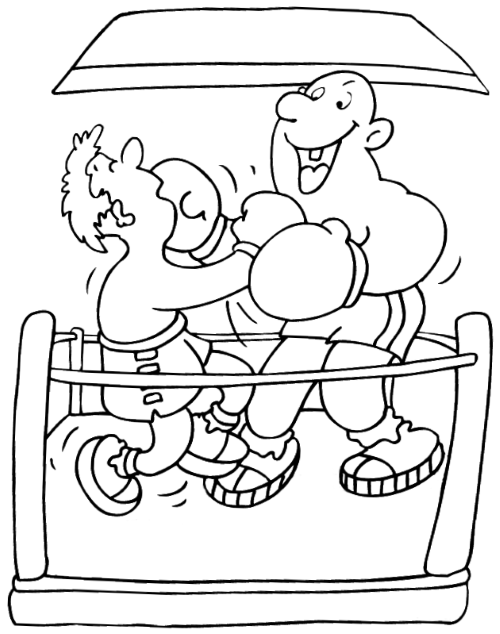  1   Eerste gewin is kattegespin.      De eerste winst stelt niet veel voor. 2   De eerste klap is een daalder waard.      De eerste winst geeft je zelfvertrouwen. 3   Belofte maakt schuld.      Wat je belooft moet je ook doen. 4   Iemand voor het hoofd stoten.      Iemand beledigen. 5   Er geen gras over laten groeien.      Ergens niet lang mee wachten. 6   Iets achter de hand hebben.      Nog iets in reserve hebben. 7   Zijn wilde haren verliezen.      Geen rare streken meer uithalen. 8   Ergens zijn hart aan ophalen.      Ergens veel plezier aan beleven. 9   Iets op zijn kerfstok hebben.      Iets misdaan hebben.10  Een kat in de zak kopen.      Iets kopen dat later een miskoop blijkt. 1   afgunst - jaloezie	 6   silhouet - schaduw 2   zonderling - raar	 7   duplo - tweevoud 3   huisknecht - butler	 8   privilege - voorrecht 4   zilt - zoutig	 9   toneelspeler - acteur 5   conflict - ruzie	10  toneelspeelster - actrice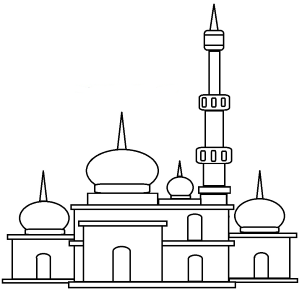  1   islam - het geloof van de moslims, mohammedanen of islamieten 2   allah - de god van de moslims, mohammedanen of islamieten 3   koran - het heilige boek van van de moslims, mohammedanen of islamieten 4   moskee - de kerk van de moslims, mohammedanen of islamieten 5   minaret - slanke, hoge, spitse toren bij een moskee 6   harem - een groep vrouwen van één mohammedaan 7   sluier - gezichtsbedekking, doek voor het gezicht 8   fez - meestal rode, cilindervormige muts met een kwastje 9   pelgrim - iemand die om zijn geloof een heilige plek bezoekt10  ramadan - vastentijd van de moslims of mohammedanen11  jahweh - god van de joden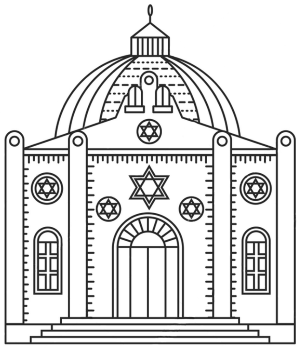 12  synagoge - kerk van de joden13  rabbijn - priester bij de joden14  tora - het heilige boek van de joden15  hebreeuws - de taal van de joden16  Jeruzalem - heilige stad voor christenen, joden en moslims17  profeet - iemand die namens god voorspellingen doet18  Israël - gesticht in 1948, ook heilige land of beloofde land19  sabotage - opzettelijk en stiekem iets kapot maken20  terrorisme - geweld gebruiken en angst zaaien om iets bereiken 1   lidwoord - zijn er maar drie van: DE, HET, EEN 2   zelfstandig naamwoord - waar een lidwoord voor past 3   bijvoeglijk naamwoord - zegt iets over een zelfst. naamw.: RODE bal, HETE soep 4   werkwoord - geeft aan wat er gebeurt en kan veranderen: LOOP, LOOPT, LOPEN	 5   bijwoord - hoort bij een werkwoord: LANGZAAM fietsen, HARD studeren 6   voorzetsel - zegt iets over de plaats: OP, ACHTER, VIA, ONDER, OM, LANGS 7   telwoord - geeft aan hoeveel of rangnummer: DRIE, VEEL, TWEEDE, LAATSTE  8   voegwoord - verbindt zinsdelen: MAAR, EN, OMDAT, WANT, TERWIJL 9   persoonlijk voornaamwoord - IK, JIJ, ZIJ, HIJ, WIJ, JULLIE enz.10  bezittelijk voornaamwoord - MIJN, JOUW, ZIJN, HAAR, ONS enz.                             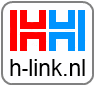 